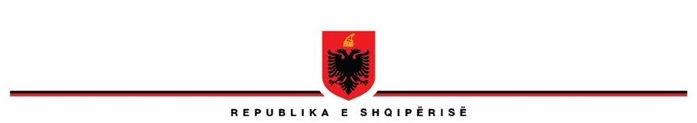 MINISTRIA E SHËNDETËSISË DHE MBROJTJES SOCIALEOPERATORI I SHËRBIMEVE TË KUJDESIT SHËNDETËSORDREJTORIA QENDRORENJOFTIM PËR PUNËSIMDREJTORIA RAJONALE OSHKSH SHKODËRSPITALI RAJONALLEZHËDrejtoria Qendrore e Operatorit të Shërbimeve të Kujdesit Shëndetësor,në mbështetje dhe zbatim të Ligjit nr. 7961, datë 12.07.1995  “Kodi i Punës së Republikës së Shqipërisë”, i ndryshuar, të VKM nr. 419, datë 04.07.2018 “Për krijimin, mënyrën e organizimit dhe të funksionimit të Operatorit të Shërbimeve të Kujdesit Shëndetësor”,   “Rregullores së Brendshme për Mënyrën e Funksionimit dhe Organizimit të Operatorit të Shërbimeve të Kujdesit Shëndetësor” miratuar me Urdhër nr. 18, datë 17.01.2019të Ministrit të Shëndetësisë dhe Mbrojtjes Sociale si dhe në zbatim të Udhëzim nr. 673, datë 02.10.2019 “Për proçedurat e punësimit të punonjësve të administratës në OSHKSH, Spitalet Rajonale/Bashkiake dhe NJVKSH” të Ministrit të Shëndetësisë dhe Mbrojtjes Sociale,  njofton shpalljen e 1 (një) vendi të lirë në pozicionin si vijon:  DREJTORIA RAJONALE OSHKSH SHKODËRSPITALI RAJONAL LEZHËSEKTORI I FINANCËSPozicioni: Specialist (Ekonomist i pagave) (provizor)(1) punonjësArsimi: Arsim i Lartë,Master  të ketë mbaruar  fakultetin e Ekonomisë. Preferohet dega Financë.Diplomat, të cilat janë marrë jashtë vendit, duhet të jenë njohur paraprakisht pranë institucionit përgjegjës për njehsimin e diplomave, sipas legjislacionit në fuqi.Përvoja: Preferohet të ketë përvoja të mëparëshme pune.Njohuri dhe aftësi: Të ketë njohuri të programeve bazë të kompjuterit. Aftësi për të vendosur prioritete dhe respektuar afatet. Aftësi për të zbatuar përgjegjësitë dhe realiziuar objektivat e Institucionit. Të jetë i komunikueshëm dhe i aftë të punojë në grup.Personat e interesuar duhet të dorëzojnë CV dhe dokumentacionin përkatës si vijon: Kërkesë personale për pozicionin ku do të aplikojeCurriculum vitaeKartën e identitetit/pasaporte (kopje)Diploma e shkollës (kopje e noterizuar)Listë notash (kopje e noterizuar)Diplomë Master Profesional/Shkencor dhe lista e notave (kopje e noterizuar)Trajnime dhe dëshmi të tjera kualifikimesh që lidhen me fushënLibreze pune (kopje e plotë e saj) (nëse ka )Referencë nga punëdhënësi i mëparshëm (nëse ka)Vërtetim dëshmie penalitetiDëshmi të njohjes së gjuhëve të huaja (nëse ka )Dëshmi të njohurive bazë të kompjuterit (nëse ka)Raporti i aftësisë për punëÇertifikatë familjareAplikimet pranohen nga data 02.07.2020 deri më datë 09.07.2020, përfshirë të dyja këto data.Depozitimi i aplikimeve do të bëhet pranë zyrës së Burimeve Njerëzore të Spitalit Rajonal Lezhësipas një formati i cili parashkruan të gjithë dokumentacionin në dosje të aplikantit dhe firmoset nga specialist që merr në dorëzim kërkesën dhe aplikanti.Procesi i rekrutimit përmban tre faza vlerësimi nga Komisioni i Vlerësimit: 1.Vlerësimi i dosjes2.Vlerësimi me shkrim3.Vlerësimi i intervistës me gojë Pas përfundimit të afatit të aplikimit, Komisioni i Vlerësimit shqytron paraprakisht dosjet e kandidatëve duke kaluar për fazat e mëtejshme kanditatët të cilat përmbushin kriteret e përcaktuara.Lista emërore e kandidatëve, do të shpallet pranë institucionit përkatësfazë pas faze, si dhe kandidatët do të njoftohen në formën e dakortësuar me email personal dhe/ose me sms në numrin e telefonit të vendosur në CV.Në përfundim të tre fazave, shumatorja e pikëve (100 pikë) përcakton listën e fituesve sipas pozicionit të shpallur. Çdo kandidat ka të drejtën për ankimim të procedurës jo më vonë se 48 orë nga shpallja e listës me kandidatët e përzgjedhur. Ankimimi depozitohet me shkrim pranë Institucionit Shëndetësor ku është kryer aplikimi për vendin e lirë të punës.Sektori i Administrimit të Burimeve Njerëzore është struktura përgjegjëse për ndjekjen dhe zbatimin e procedurave të rekrutimit dhe hartimin dhe arkivimin e dokumentacionit përkatës.DREJTORIA E FINANCËS DHE SHËRBIMEVE MBËSHTETËSESEKTORI I ADMINISTRIMIT TË BURIMEVE NJERËZORE